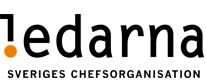 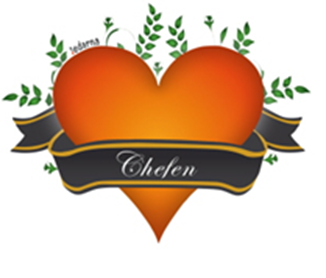 Medlemsinfo 23w26Bäste medlem!Här kommer ett nytt medlemsbrev.Löneförhandlingarna är klar för år 2023-2024.Vi överens med företaget om ett nytt lönerevisionsavtal som sträcker sig över 2år för 2023 och 2024. Det som varit det svåra är att göra en bra och rättvis lönerevision för 2023 med ett varsel som ligger som en våt filt över oss. Därför har vi bland annat tagit följande beslut för en förenklad lösning för 2023.2023:Ett engångsbelopp som betalas ut i samband med julilönen 2023 baserat på 3,9% på månadslönen som bygger på 12 månads perioden 1/4-23 till 31/3-24.Detta blir då 3,9% x månadslönen x 12.(Exempel: 3,9% x 45000:- månadslön x 12 = 21060:-)2024:Den förhandlade procenten för 2024 blev 7,6% och kommer att gälla från 1/4–24 och som bygger på prestationen för åren 2022 & 2023 med en som vanligt differentierad lönerevisionen. Lönesamtalen bör komma igång januari 2024.VFF pensionen höjs med 76:-/mån från 2024. Totalt värde är då 702:-/mån, plus indexreglering (uppräkning varje år).Friskvårdsbidrag höjs med 1,000:-/år från 2024, och hamnar nu på 3,500:-/år. Varslet. Processen kommer att ske i följande steg:Fram till semestern ska de nya organisationerna vara förhandlade.Arbetet med att matcha in medarbetare i den nya organisationen kommer att påbörjas innan semestern.Efter semestern fortsätter matchningen och övertaligheten kommer att fastställas.I september/oktober kommer alla medarbetare få besked om vad som gäller, kvar i samma roll, omplacerad eller uppsagd. Om ni har frågor eller vill prata så kontakta någon av oss tre nedan!Med vänlig hälsningPeter Storm			Leonel Diniz			Sten HenricssonOrdförande			Vice Ordförande			Kassör0708-20 90 36			0733-33 27 36			0729-77 48 64peter.storm@volvocars.com	leonel.diniz@volvocars.com	sten.henricsson@volvocars.com